С 4 по 15 июня 2021 года проводятся публичные обсуждения в конкурсе лучших проектов благоустройства общественных территорий  - Зона отдыха по ул.Центральная (около спортивной площадки)  в п. Левженский. В настоящее время необходимо определить функции общественной территории, учесть все возрастные группы и категории населения. Ждем ваши идеи, предложения и пожелания для разработки и создания дизайн-проекта Зона отдыха по ул.Центральная  по телефону: 8(83451)51-5-61 или на электронную почту: Prirechensk-923@yandex.ru#ГородаМеняютсяДляНас #Городаменяются #ЖКХменяется #благоустройство #БудущееРоссии #национальныепроекты #РеспубликаМордовия #РейтинговоеГолосование #КонкурсФКГСмордовия #РузаевкаФКГС #ЛевженскийФКГС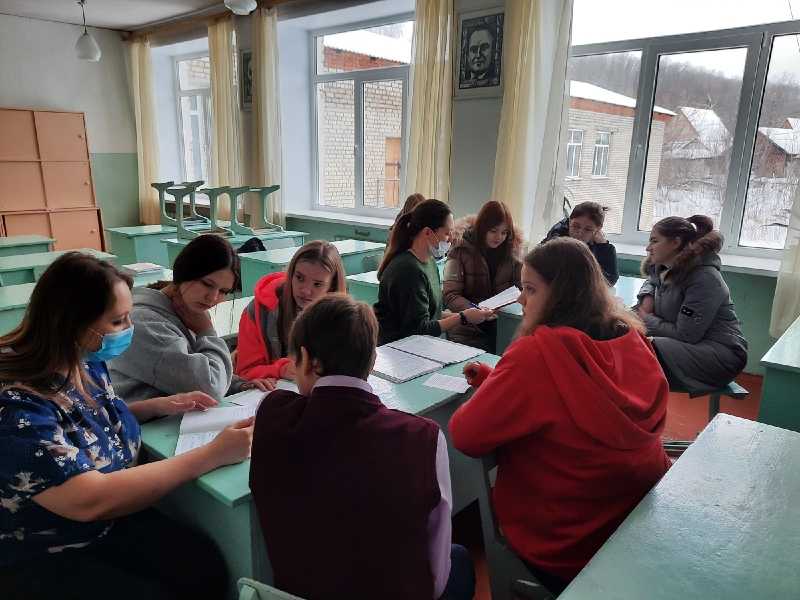 